Числовые характеристики дискретной случайной величиныИсчерпывающей характеристикой случайной величины является её закон распределения. Однако далеко не в каждой задаче нужно знать весь закон распределения. В ряде случаев можно обойтись одним или несколькими числами, отражающими наиболее важные особенности закона распределения. Такого рода числа называют числовыми характеристиками случайной величины (или закона распределения). К ним относят математическое ожидание, дисперсию, среднее квадратичное отклонение.Математическим ожиданием дискретной случайной величины называют сумму произведений всех её возможных значений на их вероятности:, где (1)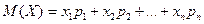 х – значения случайных величин;р – вероятности возможных значений случайных величин.Математическое ожидание обладает следующими свойствами.Свойство 1. Математическое ожидание постоянной величины равно самой постоянной:М(С) = С (2)Свойство 2. Постоянный множитель можно выносить за знак математического ожидания:М(СХ) = СМ(Х) (3)Свойство 3.Математическое ожидание произведения взаимно независимых случайных величин равно произведению математических ожиданий сомножителей: М(Х1Х2…Хn) = М(Х1)М(Х2)…М(Хn) (4)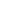 Свойство 4.Математическое ожидание суммы случайных величин равно сумме математических ожиданий слагаемых:М(Х1+Х2+…+Хn) = М(Х1) + М(Х2) +…+ М(Хn) (5)Пример 1Найти математическое ожидание дискретной случайной величины ,заданной законом распределения:Решение. Математическое ожидание равно сумме произведений всех возможных значений Х на их вероятности (формула (1)):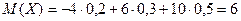 Дисперсиейслучайной величины Х называют математическое ожидание квадрата отклонения случайной величины от её математического ожидания:D(X) = M(X - M(X))2 (7)Дисперсию удобно вычислять по формуле:D(X) = M(X2) – (M(X))2 (8)Дисперсия обладает следующими свойствами.Свойство 1.Дисперсия постоянной равна нулю:D(C) = 0 (9)Свойство 2.Постоянный множитель можно выносить за знак дисперсии, предварительно возведя его в квадрат:D(CX) = C2D(X) (10)Свойство 3.Дисперсия суммы независимых случайных величин равна сумме дсперсий слагаемых:D(X1+X2+…+Xn) = D(X1)+D(X2)+…D(Xn) (11)Средним квадратичным отклонением случайной величины называют квадратный корень из дисперсии: (12)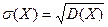 Пример 2Найти дисперсию и среднее квадратичное отклонение дискретной случайной величины Х, заданной законом распределения: Решение.Дисперсию вычислим исходя из определения, воспользовавшись формулой (8)D(X) = M(X2) – (M(X))2.Найдём математическое ожидание Х: .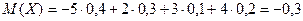 Напишем закон распределения для Х2:Найдём математическое ожидание Х2: .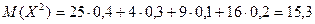 Найдём искомую дисперсию:D(X) = 15,3 – (-0,3)2 = 15,21.Найдём искомое среднее квадратичное отклонение по формуле (12): .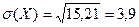 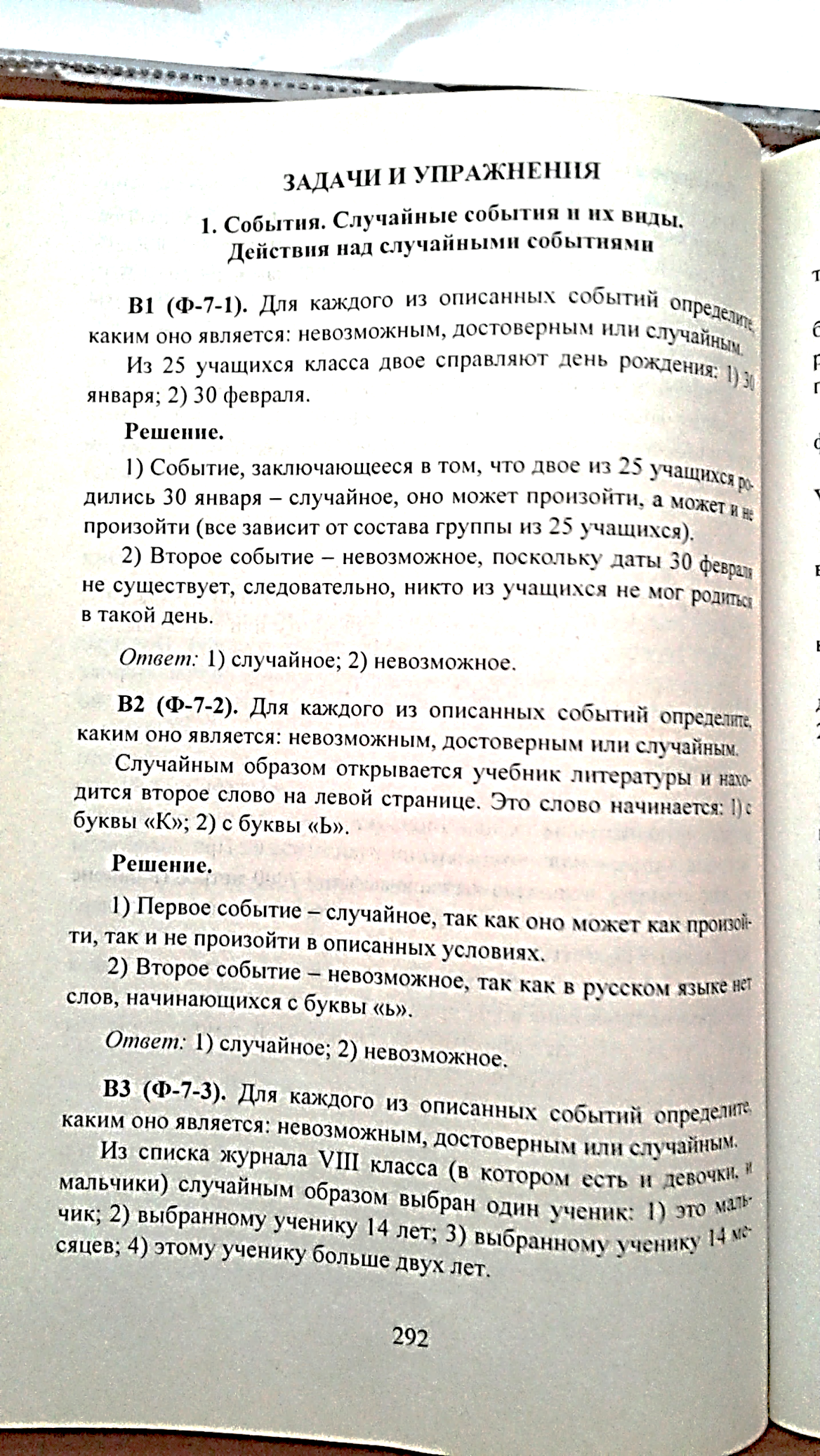 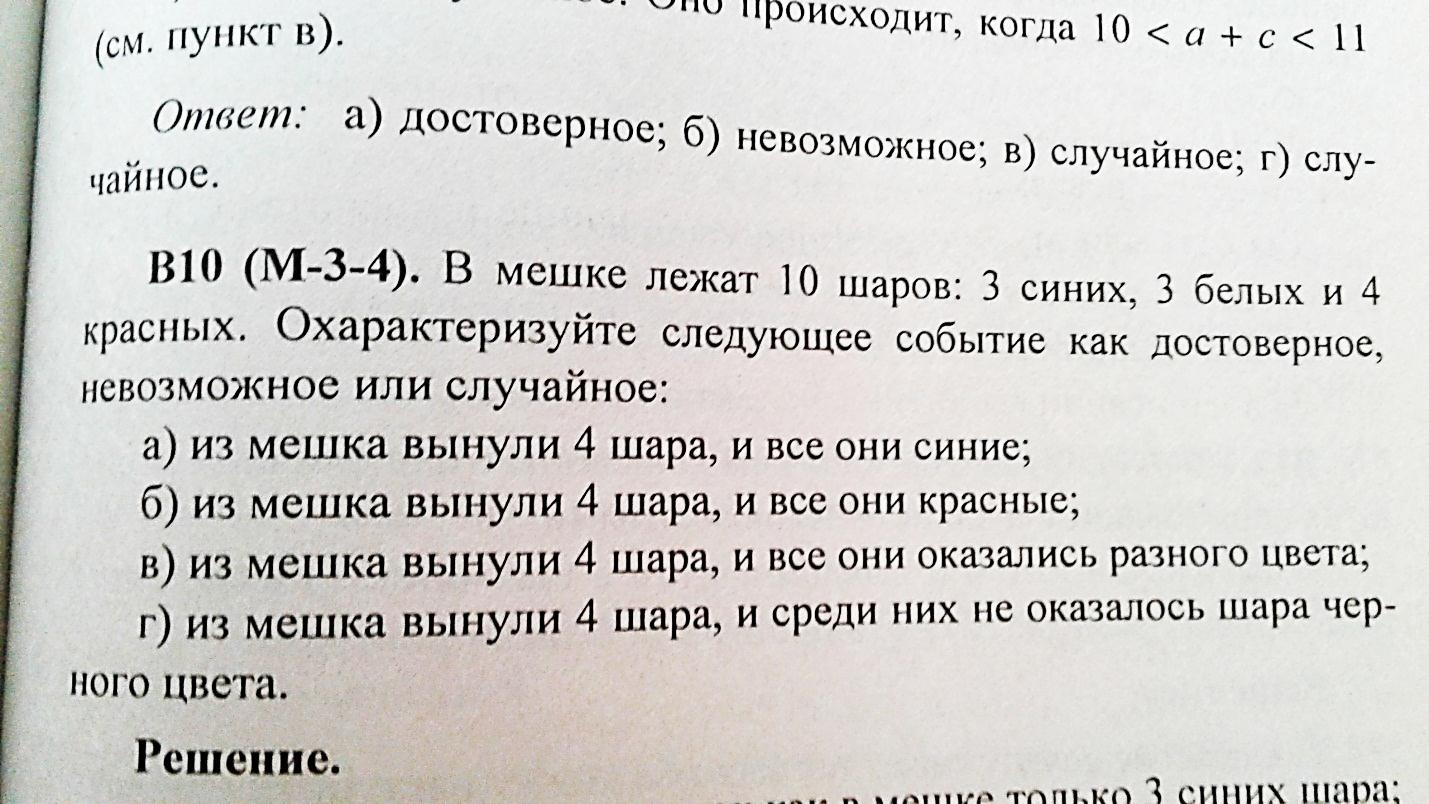 Задания:1.Ответить на вопросы:а) Что такое математическое ожидание дискретной случайной величины?Какими свойствами обладает математическое ожидание?б) Что такое дисперсия и какими свойствами она обладает?в) Что такое среднее квадратичное отклонение?2. Рассмотреть решения задач: В1,В2 и решить задачу В10.Задания выполнить до 1.04.2020 года.Выслать по номеру тел. 89233340020, либо по эл. адресу: zinevich1957@mail.ruх-4р0,20,30,5Х-5Р0,40,30,10,2Х2Р0,40,30,10,2